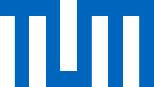 Bachelor’s Thesis or Master’s Thesisfor the Attainment of the DegreeBachelor of Science or Master of Scienceat the TUM School of Managementof the Technische Universität MünchenTitle (German) Title (English)Examiner: 		Prof. … Chair/ Professorship for … Person in Support: 	H. Mustermann Course of Study: 	TUM ……………. Submitted by: 	Tom Mustermann Strasse 5 80000 München Matriculation Number 01234567 Submitted on: 	00.00.0000